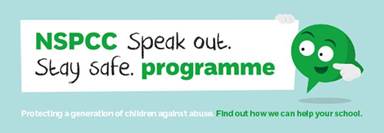 Free NSPCC online safety workshopMonday 17th June 2.00pm – School HallThe NSPCC are here to help you keep your child safe online!  No need to book. Tea and coffee will be available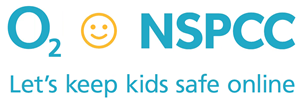 